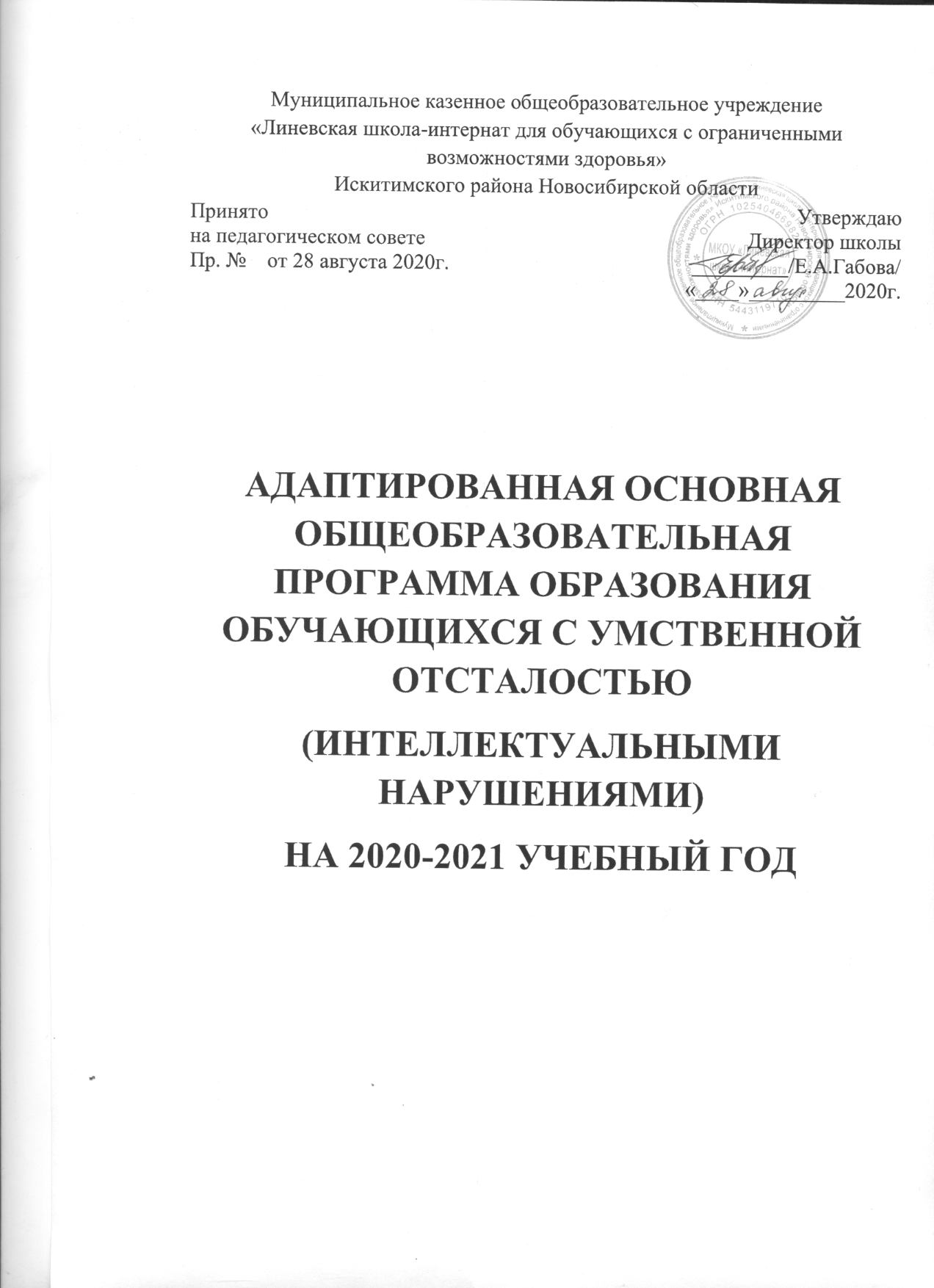 1.Приоритетные направления образовательной деятельности.Муниципальное казенное общеобразовательное учреждение «Линевская школа-интернат для обучающихся с ограниченными возможностями здоровья» Искитимского района Новосибирской области обеспечивает:1) условия для обучения, воспитания,  социальной адаптации и интеграции в общество детей с ограниченными возможностями здоровья;2) формирование общей культуры личности обучающихся на основе усвоения специального курса обучения по образовательной программе, разработанной на базе основной общеобразовательной программы с учётом особенностей психофизического развития и возможностей;3) адаптацию и социализацию обучающихся к жизни в обществе через коррекционную подготовку;4) обучение различным профилям труда с учетом психофизических особенностей детей, местных условий;5) формирование здорового образа жизни.2. Сведения о кадрахОбразовательный процесс осуществляют 14 учителей.Из них:-  женщины – 11  человек,-  мужчины – 3 человека.Образование педагогов:высшее – 13 человек,среднее специальное –1 человек.Специалисты:-  учитель-логопед – 1 человек,-  педагог-психолог – 1 человек,-  социальный педагог – 1 человек,- дефектологов – 11 человекУровень квалификации:первая категория-  12 человек,вторая категория или сд – 1  человек.не аттестованы – 1 человек (не подошёл срок)Характеристика педагогического коллектива свидетельствует о наличии определённого творческого потенциала, профессиональной компетенции и готовности педагогов работатьдля осуществления основной задачи школы:  адаптацию и социализацию обучающихся (воспитанников) к жизни в обществе. 3. Целевые ориентации, заложенные в образовательной программе следующие:Личность ребенкаКоррекция отклонений, имеющихся в развитии и поведении.Укреплять положительные нравственные начала личности ребенка.Адаптироваться в коллективе сверстников, включаться в социальные и внутри коллективные отношения.Социальная реабилитация: восстановить отношения со средой.Привлечь ребенка к социально значимой и трудовой деятельности.Педагогический коллектив школы – интерната учитывает, что личность ребенка – это целостная психологическая структура, которая формируется в процессе жизни человека на основе  общественных форм сознания и поведения. Развитие ребенка и формирование личности его возможно только в общении со взрослыми и происходит в процессе ведущей деятельности – обучении. При наличии специально организованных условий дети обладают возможностью к развитию. Развитие обусловлено и определяется обучением, воспитанием, общением и зависит от особенностей организации  учебно-воспитательного процесса в школе - интернате.Основными условиями развития обучающихся (воспитанников) считаем:учет возрастных особенностей;развитие в учебно-воспитательном процессе индивидуальных особенностей;создание благоприятного психологического климата при наличии продуктивного общения ребенка и взрослого, обучающегося (воспитанника) и сверстников.Основными направлениями образовательной деятельности являются:охрана и поддержание здоровья детей;формирование основ здорового образа жизни обучающихся (воспитанников);обеспечение общеобразовательной подготовки с учетом психофизических особенностей обучающихся (воспитанников);адресная индивидуальная помощь детям, обучающимся на дому;подготовка обучающихся (воспитанников) к профессиональной деятельности;обновление содержания образования;повышение специальной компетентности обучающихся;Образовательная программа учитывает региональные, местные условия и особенности самой школы. В ней отразилась система работы образовательного учреждения по реализации специальной коррекционной учебной программы (под редакцией В.В.Воронковой). 4. Организационная структура МКОУ «Линёвская школа – интернат»Учебно – методическая работа:педагогические советы;школьные методические объединения;специальные семинары;дефектологический всеобучВоспитательная работа:сенсорное и нравственное воспитание;воспитание общей готовности к труду, профориентация;основы правового воспитания.Формы работы: беседы, утренники, практикумы, экскурсии, конкурсы и т.п.Коррекционная работа:психологическая служба;логопедическая служба;школьный психолого – медико – педагогический консилиум (диагностика, дифференциация детей с нарушением интеллекта);охрана здоровья (контроль за гигиеной учебно – воспитательного процесса; лечебно – профилактическая работа)Художественно – эстетическое воспитание:кружки, мастерские, факультативы;конкурсы, выставки;фестивальное движениеСоциальная защита:профилактическая работа с семьями и обучающимися (воспитанниками);связь с административно – правовыми организациями;работа Совета школыРабота с родителями:консультативно – дефектологическая служба;родительские собрания;посещение и заполнение бланков по жилищно – бытовым условиям (ЖБУ)Деятельность психологической службы в школе - интернате ориентирована на обучающихся (воспитанников), имеющих трудности в обучении, установлении контактов в среде сверстников, самоопределении; на педагогов, имеющих потребности в составлении психологической характеристики обучающихся и класса, в помощи по выбору форм и средств обучения на основе данных психодиагностики. Педагог - психолог совместно с классными руководителями ведет работу по формированию у ребенка качеств личности, обеспечивающих хорошую адаптацию в школьном коллективе (особенно важным является для детей, не посещавших дошкольные учреждения), дальнейшее физическое и эмоциональное развитие.Работа логопедического пункта направлена:на осуществление развития речи обучающихся (воспитанников) 2 – 7 классов согласно логопедической диагностики;коррекция нарушений речи;консультирование учителей и родителей (законных представителей);диагностика обучающихся (воспитанников), начинающих обучение в первом классе;ведение необходимой документации;реализация индивидуально – ориентированных программ развития с учётом структуры дефекта и индивидуальных возможностей учащихся5. Организация учебного  процесса. Оценка результатов образовательной деятельности.   Цель: исправление  недостатков  общего, речевого, физического   развития  и  нравственного  воспитания   детей с нарушением интеллекта  в  процессе  овладения  каждым учебным  предметом.Задачи:- определение  содержания, методов  обучения  и  воспитания  в  соответствии  с  познавательными  возможностями, психофизическими  и  возрастными  особенностями   обучающегося (воспитанника) с ОВЗ, своеобразием  его  развития;- обеспечение  коррекции  развития  этих  детей  с  целью  дальнейшей  их  социализации  в  соответствии  с  нормами  и  правилами, морально – этическими, социально – правовыми  ценностями, принятыми  в  современном  обществе;- углублять  и  обобщать  социокультурный  опыт  учащихся  на  основе  содержания  предметных  областей;- развивать  навыки  самостоятельной  учебной  деятельности  с  учётом  интеллектуальных  возможностей  учащихся;- повышать  уровень  познавательной  активности  учащихся  и  развивать  их  способности  к  осознанной  регуляции  трудовой  деятельности;- обеспечивать  нравственное, трудовое, эстетическое  и  физическое  воспитание.  МКОУ  «Линёвская  школа – интернат» реализует образовательную программу, разработанную на базе основной общеобразовательной программы с учётом особенностей психофизического развития и возможностей обучающихся с 9 летним сроком обучения без деления на ступени, обеспечивающую общеобразовательную подготовку в соответствии с государственными требованиями, воспитание, социальную адаптацию и интеграцию в общество, в том числе средствами трудовой подготовки и   работает  по  программам:начальная  школа: «Программы  специальных  (коррекционных)  образовательных  учреждений  8 вида. Автор доктор  педагогических  наук  В.В.Воронкова. Издательство  «Просвещение», Москва, 2010 год.старшие  классы: «Программы  специальной  (коррекционной) образовательной школы  8 вида: 5 – 9 классы». В  2  сборниках, под  редакцией  доктора  педагогических  наук  В.В.Воронковой. Москва: гуманитарный  издательский  центр  ВЛАДОС, 2001 год.В 2012 – 2013 учебном году  Учебный  план  школы  составлен  на  основании  Приказа министерства образования, науки и инновационной политики Новосибирской области от 23.07.2012 №1602 «Примерные региональные базисные учебные планы для государственных и муниципальных специальных (коррекционных) образовательных учреждений, классов коррекционной направленности для обучающихся, воспитанников с ограниченными возможностями здоровья НСО всех видов на 2012 – 2013, 2013- 2014 учебные годы».           Количество  часов  в  неделю  распределены  по  1  варианту  базисного  учебного  плана  специальных  (коррекционных) образовательных  учреждений  8  вида.    Учебный план предусматривает девятилетний срок обучения. В 1 – 4 классах осуществляется начальный этап обучения, на котором общеобразовательная подготовка сочетается с коррекционной и пропедевтической работой. В 5 – 9 классах продолжается обучение общеобразовательным предметам и в 4 – 9 классах  вводится трудовое обучение, имеющее профессиональную направленность.    В 1 классе отметки обучающимся не выставляются. 5.1. Содержание  основных  компонентов  базисного  плана.Цель: исправление  недостатков  общего, речевого, физического   развития  и  нравственного  воспитания   детей с ОВЗ  в  процессе  овладения  каждым учебным  предметом.Задачи:- определение  содержания, методов  обучения  и  воспитания  в  соответствии  с  познавательными  возможностями, психофизическими  и  возрастными  особенностями   школьника с ОВЗ, своеобразием  его  развития;- обеспечение  коррекции  развития  этих  детей  с  целью  дальнейшей  их  социализации  в  соответствии  с  нормами  и  правилами, морально – этическими, социально – правовыми  ценностями, принятыми  в  современном  обществе;- углублять  и  обобщать  социокультурный  опыт  учащихся  на  основе  содержания  предметных  областей;- развивать  навыки  самостоятельной  учебной  деятельности  с  учётом  интеллектуальных  возможностей  учащихся;- повышать  уровень  познавательной  активности  учащихся  и  развивать  их  способности  к  осознанной  регуляции  трудовой  деятельности;- обеспечивать  нравственное, трудовое, эстетическое  и  физическое  воспитание.  МКОУ  «Линёвская  школа – интернат» реализует образовательную программу, разработанную на базе основной общеобразовательной программы с учётом особенностей психофизического развития и возможностей обучающихся с 9 летним сроком обучения без деления на ступени, обеспечивающую общеобразовательную подготовку в соответствии с государственными требованиями, воспитание, социальную адаптацию и интеграцию в общество, в том числе средствами трудовой подготовки и   работает  по  программам:начальная  школа: «Программы  специальных  (коррекционных)  образовательных  учреждений  8 вида. Автор доктор  педагогических  наук  В.В.Воронкова. Издательство  «Просвещение», Москва, 2010 год.старшие  классы: «Программы  специальной  (коррекционной) образовательной школы  8 вида: 5 – 9 классы». В  2  сборниках, под  редакцией  доктора  педагогических  наук  В.В.Воронковой. Москва: гуманитарный  издательский  центр  ВЛАДОС, 2001 год.5.2. Краткое  описание  специфики  содержания  образования.  Учебные  программы  определяют  содержание  обучения  учащихся    отдельным  предметам  и  последовательность  его  прохождения  по  годам  обучения.   По  общеобразовательным  предметам  представлены  программы:- по  русскому  языку  и  литературе: обучение  грамоте; чтение  и  развитие  речи, письмо (грамматика  и  правописание) и  развитие  речи;- по  математике;- по  природоведению;- по  биологии: неживая  природа, растения, человек;-по  географии: начальный  курс  физической  географии, природа  нашей  Родины, география  материков  и  океанов, география  России, география  своей  местности;- по  истории  Отечества  и  обществоведению;- по изобразительному  искусству;- по  пению  и  музыке;- по  физической  культуре.    По  трудовому  и  профессиональному  обучению  в  4 – 9 классах  учителя  работают  по  программам  «Швейное  дело», «Столярное  дело».   По  предметам  коррекционного  цикла  разработаны  программы:- по  развитию  устной  речи  на  основе  изучения  предметов  и  явлений  окружающей  действительности;- по  социально-бытовой  ориентировке;- по  ритмике;- по лечебной физической культуре (ЛФК).     Коррекционные  индивидуальные  и групповые  занятия  проводятся  по  индивидуальным  планам.      Программа  содержит  материал, помогающий  учащимся  достичь  уровня  общеобразовательных  знаний  и  умений, трудовых  навыков, который  необходим  им  для  социальной  адаптации.       Содержание  обучения  по  всем  учебным  предметам  имеет  практическую  направленность. Школа  готовит  воспитанников  к  непосредственному  включению  в  жизнь,  трудовую  деятельность  в  условиях   современного производства.       В  программах   принцип  коррекционной  направленности  обучения  является  ведущим.        Каждый  учебный  предмет  включает  основное  предметное  содержание  конкретной  научной  области,  обусловленное  логикой  ее  изложения  и  усвоения,  специальной  методикой  обучения,  коммуникативной  деятельностью  учителя  и  учеников  в  процессе  обучения,  спецификой  учебного  материала  для  обеспечения  воспитательных  целей. В  условиях  специального  обучения  учитываются  затруднения    школьников с ОВЗ  усваивать  фактические  данные  и,   тем  более,  делать  элементарные  выводы  и обобщения,  видеть  и  устанавливать  даже  не  сложные  причинно-  следственные  связи  и  закономерности.        Специфической  особенностью  обучения  учащихся с ОВЗ  является  включение  в  содержание  учебного  предмета  пропедевтического  периода, направленного  на  подготовку  их  к  усвоению  конкретного  учебного  материала. Особенное  значение  пропедевтический  период  имеет  в  1 классе. В  этот  период  осуществляется  развитие  всех  психофизических  функций, участвующих  в  формировании  навыков  чтения  и  письма, математических  понятий, позволяющих  овладеть  счётом  и  решением  простых  задач. Важным  для  детей  является  привитие  им  интереса  к  учению, выработка  положительной  мотивации.        Такой  раздел  обучения  русскому  языку, как  «Развитие  устной  речи  на  основе  ознакомления  с  предметами  и  явлениями  окружающей  действительности» (1-4 кл.)  является  пропедевтическим, подготавливающим  учащихся  к  усвоению  более  сложного  материала  на  уроках  чтения, истории, географии  и  естествознания.        Ручной  труд  в  младших  классах рассматривается  как  пропедевтический  с  точки  зрения  подготовки  учащихся  к  овладению  навыками  профессионального  труда.Общеобразовательные  курсыРусский  язык  как  учебный  предмет  является  ведущим. Задачи  обучения  русскому  языку – повысить  уровень  общего  и  речевого  развития  учащихся, прививать  общепринятые  нормы  общественного  поведения, научить  школьников  правильно  и  осмысленно  читать  доступный  пониманию  текст, выработать  элементарные  навыки  грамотного  письма, научить  правильно  и  последовательно  излагать  свои  мысли  в  устной  и  письменной  форме.   Во  все  годы  обучения  изучаются  разделы: «Звуки  и  буквы», «Предложения», «Связная  речь».   На  базе  практического  усвоения  в  младших  классах  простого  предложения  на  старших  годах  обучения  школьники  изучают  разной  сложности  синтаксические  конструкции. Усиление  практической  направленности  обучения  повышается  от  класса  к  классу.     На  уроках  чтения  учащиеся  овладевают  навыками  сознательного, правильного, беглого  и  выразительного  чтения, умения  пересказывать  прочитанное. Для  чтения  подбираются  произведения  о  картинах  родной  природы, о  настоящем  и  прошлом  нашей  Родины, рассказы  о  жизни, труде  наших  современников, о  делах  школьников. Значительное  место  занимают  доступные  пониманию  детям с ОВЗ  произведения  о  жизни  и  творчестве  классиков  литературы, художников, музыкантов, общественных  деятелей  и  др.Математика. Этот  предмет  наиболее  труден  для   учащихся с нарушением интеллекта. В  течение  всех  лет  обучения  математика изучается  с  постепенным  увеличением  объёма  и  нарастанием  сложности  (концентрическое  изучение)  по  следующим  разделам: «Нумерация», «Арифметические  действия», «Устный  счёт», «Величины  и  единицы  измерения», «Доли, дроби», «Текстовые  арифметические  задачи». На  уроках  математики  даётся  геометрический  материал  на  различение  простейших  геометрических  фигур, ознакомление  с  их  свойствами, формирование  навыков  пользования  измерительными  и  чертёжными  приборами.    Самое  серьёзное  внимание  при  обучении  математике  уделяется  формированию  у  школьников  вычислительных  навыков, что  жизненно  важно  для  детей с нарушением интеллекта.Природоведение  и  биология. Содержание  этого  курса  предусматривает  изучение  элементарных  сведений, доступных  школьникам с ОВЗ, о  живой  и  неживой  природе, об  организме  человека  и  охране  его  здоровья. Учащиеся  узнают  об  основных  элементах  живой  и  неживой  природы: воде, воздухе, полезных  ископаемых, почве, о  строении  и  жизни  растений, животных  и  человека. Овладевают  практическими  приёмами  выращивания  растений  и  ухода  за  животными, навыками  сохранения  и  укрепления  здоровья.География. В  начальном  курсе  физической  географии  школьники  учатся  ориентироваться  на  местности, знакомятся  с  планом, масштабом, глобусом, картой. Изучают  разнообразие  природных  условий  на  территории  нашей  страны, получают  краткие  сведения  об  особенностях  природы  каждой  зоны, об  основных  занятиях  населения.   Курс  географии  материков  и  океанов  включает  краткие  элементарные  сведения  о  солнечной  системе, атмосферных  явлениях, изучается  географическое  положение  каждого  материка.   Содержание  географического  и  естествоведческого  материала  предусматривает  элементарное  экономическое  образование  учащихся, формирует  у  них  доступное  их  пониманию  материалистическое  представление  об  окружающем  мире, умение  правильно  объяснять  некоторые  явления  природы, что  способствует  воспитанию  бережного  отношения  к  природе.История  и  обществоведение. Учащиеся  знакомятся  с  наиболее  значительными  событиями  нашей  Родины, получают  основы  правового  и  нравственного  воспитания. В  рассказах  по  истории  раскрываются  традиции, трудовые  и  героические  дела  народов  нашей  страны, содержатся  яркие  примеры  служения  своему  Отечеству.    В  содержание  курса  обществоведения  включены  в  доступной  форме  элементарные  сведения  о  государстве  и  праве, правах  и  обязанностях  граждан, основных  законов  нашей  страны, что  важно  для  формирования  у   школьников с ОВЗ нравственных  и  правовых  норм  жизни  в  обществе.Музыка. Основой  музыкального  воспитания  является  хоровое  пение  как  активный  способ  развития  музыкальных  способностей. В содержание  обучения  включены  произведения  народного  творчества, русских, национальных  и  зарубежных  композиторов, песни, разнообразные  по  характеру  и  содержанию  музыки, требующих  различных  средств  исполнения. Ученики  получают  элементы  музыкальной  грамоты  и  нотной  записи, узнают  о  творчестве  видных  композиторов, их  произведениях. Музыкальное  развитие  школьников  составляет  неотъемлемую  часть  их  эстетического  воспитания.Изобразительное  искусство. Содержание  курса  включает  знание  основ  реалистического  рисунка, формирование  навыков  рисования  с  натуры, декоративного  рисования. Учащиеся  знакомятся  с  отдельными  произведениями  живописи, узнают  о  творчестве  великих  художников. Изобразительное  искусство  является  одним  из  предметов, содержание  которых  направлено  на  развитие  у  учащихся  художественного  вкуса, способствует  их  эстетическому  воспитанию.Физическая  культура.  Содержание  обучения  включает  такие  разделы, как  гимнастика, лёгкая  атлетика, лыжная  подготовка  (коньки), игры. Во  все  разделы  включены  упражнения, направленные  на  формирование  у  учащихся  двигательных  умений  и  навыков, развитие  силы, ловкости, выносливости. Занимаясь  лёгкой  атлетикой, учащиеся  овладевают  спортивной  ходьбой, бегом, прыжками; учатся  ходить  на  лыжах, кататься  на  коньках. С  1 – 7 класс  в  содержание  занятий  включены  различные  подвижные  игры, а  с  4 – спортивные.Трудовая  подготовка.Трудовое  обучение  в  1 – 3 классах  даёт  возможность  учащимся  овладеть  элементарными  приёмами  труда, общетрудовыми  умениями  и  навыками. На  занятиях  предусмотрены  простейшие  практические  работы  с  пластилином, бумагой, картоном, с  природным  материалом, с  металлоконструктором, текстильными  материалами.   В 4 классе  трудовое  обучение  имеет  общетехнический  характер. Занятия  проводятся  на  базе  учебных  мастерских, рассматривается  как  пропедевтический  курс   Содержание  профессионально – трудового  обучения  включает  в  себя  теоретические  сведения  о  свойствах  материала, устройстве  инструментов, технике  безопасности. Учащиеся  знакомятся  с  технологией  изготовления  изделий, овладевают  профессиональными  приёмами  труда.Обучение  в  Линёвской  специальной  (коррекционной)  школе – интернате  ведётся  по  двум  профилям: швейное  дело  и  столярное  дело.В  1 -3 классах  трудовое  обучение  проходит  2  часа  в  неделю.             Для  занятий  по  трудовому  и  профессиональному  обучению  4 – 9  классы  делятся  на  две  группы. Одна группа изучает  курс  «Швейное  дело», вторая -  изучает  курс  «Столярное  дело».      Для  занятий  по  СБО  5 – 9 классы  также  делятся  на  2  группы.5.3. Коррекционная  подготовкаСоциально – бытовая  ориентировка  (СБО). На  занятиях  осуществляется  практическая  подготовка  учащихся  к  самостоятельной  жизни,  формирование  у  них  знаний  и  умений, способствующих  социальной  адаптации. Учащиеся  усваивают  навыки  приготовления  пищи, личной  гигиены, ухода  за  одеждой  и  обувью, учатся  ухаживать  за  жильём, планировать  бюджет  семьи, ухаживать  за  младшими. Дети  усваивают  морально – этические  нормы  поведения, у  них  вырабатываются  навыки  общения  с  людьми.Ритмика. Содержанием  занятий  является  музыкально – ритмическая  деятельность  детей. Учатся  слушать  музыку, выполнять  под  неё  разнообразные  движения, петь, танцевать, играть  на  простейших  музыкальных  инструментах. Содержание  направлено  на  совершенствование  движений  и  их  коррекцию. Оценивание  знаний, умений  и  навыков  проходит  в  виде  зачётной  системы. 5.4. Структура  обучения  учащихся.      Учебный  план  предусматривает  девятилетний  срок  обучения. В 1 – 4 классах  осуществляется  начальный  этап  обучения, на  котором  общеобразовательная  подготовка  сочетается  с  коррекционной  и  пропедевтической  работой. В  5 – 9 классах  продолжается  обучение  общеобразовательным  предметам  и  вводится  трудовое  обучение, имеющее  профессиональную  подготовку.     Учебный  план  включает:                                                                                                        -общеобразовательные  предметы, содержание  которых  приспособлено  к  возможностям  умственно  отсталых  обучающихся;                                                                                             - специфические  коррекционные  предметы: «Развитие  устной  речи  на  основе  изучения  предметов  и  явлений  окружающей  действительности»; «Социально – бытовая  ориентировка»; «Ритмика»;                                                                                                             -  индивидуальные  и  групповые  коррекционные  занятия: «Логопедические  занятия»; «Лечебная  физическая  культура  (ЛФК)»; «Развитие  психомоторики  и  сенсорных  процессов»;- обязательные  индивидуальные  и  групповые  коррекционные  занятия: «Формирование произвольного компонента деятельности» (1класс); «Развитие мелкой моторики» (2 класс); «Воспитание  культуры  речи » (3 класс); «Культура речи» (4 класс); «Мы вместе» (5 класс) ; «Я и мир вокруг» (6 класс); «Будем знакомы» (7 класс).        На  коррекционные  индивидуальные  и  групповые  занятия  по  логопедии   (по  школьному  расписанию  на  уроках  развития  речи  или  коррекционных  занятиях); на  ЛФК  отведены часы  во  вторую  половину  дня. Их  продолжительность  15 – 20 минут. Группы  комплектуются  с  учётом  однородности  и  выраженности  речевых, двигательных  и  других  нарушений, а  занятия  ЛФК  в  соответствии  с  медицинскими  рекомендациями.5.5. Организация работы с обучающими, имеющими сложный дефект5.5.1 МКОУ «Линёвская школа – интернат VIIIвида» позволяетопределить основные направления образования и задачи коррекционного развития детей и подростков школьного возраста с умеренной и тяжелой умственной отсталостью, а так же детей, имеющих сложный дефект (любое сочетание психических и (или) физических недостатков, подтвержденных в установленном порядке), владеющих навыками самообслуживания.5.5.2. Для детей с умеренной и тяжелой умственной отсталостью не может быть единого образовательного стандарта, так как возможности в развитии, коррекции и адаптации каждого ребенка строго индивидуальны.    5.5.3.Обучающиеся (воспитанники) нуждаются в специальных образовательных условиях. Это предполагает наличие для отдельных детей и подростков:гибкого учебного плана, позволяющего учитывать специфику нарушений и особые образовательные потребности;разноуровневых программ, адаптированных для индивидуального обучения;поддержку и развитие индивидуализации и вариативности образования;интегративное изучение отдельных дисциплин.5.5.4В классы для детей с умеренной степенью умственной отсталости могут быть зачислены дети разного года обучения.Учебные планы для детей с умеренной и тяжелой умственной отсталостью предполагают 5-дневную учебную неделю. Продолжительность урока – 30- 40 минут.   На коррекционные, индивидуальные и групповые занятия по логопедии, ЛФК по расписанию отводятся часы продолжительностью 15 – 20 минут.5.5.5.Коррекцию сенсорных, двигательных, речевых недостатков развития, с учётом познавательной сферы, двигательных возможностей и эмоционально-волевой сферы каждого ребёнка в тесном сотрудничестве осуществляют педагоги и специалисты (учителя-логопеды, педагоги-психологи, учителя-дефектологи) школы, имеющие соответствующую квалификацию. Социальную помощь, связи с родителями (законными представителями), органами социального развития, здравоохранения, занятости населения и другими органами и учреждениями осуществляют классный руководитель и социальный педагог школы.5.5.6.Независимо от возраста обучающихся (воспитанников) обучение проводится в игровой форме, наиболее доступной детям с умеренной и тяжелой умственной отсталостью. Работа осуществляется на основе предметно-практической деятельности, дающей обучающимся (воспитанникам) возможность познать объект, используя все анализаторы (слуховые, зрительные, двигательные, тактильные). Практическая деятельность включает оперирование различными предметами и дидактическими игрушками, обыгрывание разного рода действий с использованием реальных предметов и их аналогов, а также пиктограмм. Учитывая возможности каждого ребенка, по мере обучения можно замедлять или увеличивать его темп. 5.5.7 Выпускники классов с умеренной и тяжелой умственной отсталостью специальных коррекционных учреждений получают документ установленного образца об окончании учреждения.6. Режим работы школы - интернатаУчебный год в Учреждении начинается 1 сентября. Продолжительность учебного года определяется годовым календарным графиком, согласованным с управлением образования  муниципального района.Вопросы организации трудовой практики регулируются годовым календарным учебным графиком.Срок проведения государственного экзамена по  профессионально - трудовому обучению в 9 классе устанавливается  директором школы. Продолжительность каникул устанавливается в течение учебного года не менее 30 календарных дней. Дополнительные каникулы для обучающихся 1 класса проводятся в феврале месяце – 7 дней. Годовой учебный график утверждается директором школы.Режим работы школы - интерната:Круглосуточно.Продолжительность учебной недели 6 дней.Продолжительность уроков:1 класс –   35 минут.2 – 9 класс – 40 минут.Класс учащихся со сложными дефектами – 30 – 40 мин.В 1 классе  предусмотрен «ступенчатый» режим работы.Во всех классах в течение урока (после 15 – 20 минут работы) проводятся динамические паузы продолжительностью 1 – 2 минуты.Продолжительность перемен:10 минут, 15 минут, 10 минут, 10 минут, 10 минут; 15 минут.Основной формой организации учебно-воспитательного процесса является урок, который строится на принципах коррекционно-развивающего обучения. Одним из основных средств коррекции отклонений развития обучающихся, развития, прежде всего, сохранного интеллекта, является подготовка обучающихся с интеллектуальной недостаточностью по общеобразовательным предметам. 7.  Воспитательная работаОсновным назначением воспитательной работы школы-интерната является формирование личности, которая приобрела бы в процессе развития способность самостоятельно строить свой вариант жизни, стать достойным человеком, дать возможность и создавать условия для индивидуального выбора образа жизни, научить делать этот выбор и находить способы его реализации. Вся воспитательная работа направлена на развитие личности школьника с нарушением интеллекта с учетом возрастных и индивидуальных особенностей, воспитание социально адаптированного человека.целью  воспитательной  работы  школы-интерната  является: поступательное, полноценное и активное развитие личности каждого воспитанника  при условии перспективы личностного роста, присвоение им системы знаний и практических навыков, умений и действий, направленных на его самопозиционирование в современном обществе, как человека с равными и альтернативными возможностями.Задачи:коррекция психофизических недостатков,развитие и реализация способностей воспитанника выбирать приемлемые модели поведения, осуществлять достойный человека выбор жизненной позиции, ценя собственное достоинство;приобщать  учащихся к системе духовных и культурных ценностей народа;воспитывать и развивать потребность в здоровом образе жизни;рационализировать  формы  досуговой деятельности;Режим работы школы-интерната.шестидневный начало занятий в 9-00 продолжительность урока 40 минут, перемены между уроками 10 минут. Перемена после второго урока – 15 минут на второй завтрак (1-4  классы ), после третьего урока на второй завтрак  – 15 минут (5-9 классы ).Для учащихся школы-интерната  организован  режим  предусматривающий  смену  труда  и  отдыха,  включающий  в  себя  такие  режимные  моменты  как:1. прогулки,2. дневной  отдых (сон)  для  детей  1-4 классов,3. занятия второй  половины  дня:самоподготовка, час рисунка,  внеклассное  чтение,  занятия по  интересам,  классные  часы,  творческие  мастерские; 4. организованный  досуг:  кружки,  секции  школьные праздники  и  общешкольные  мероприятия.Основные  направления  воспитательной  работы  школы-интерната. Основы  гражданского  и  нравственно - патриотического  воспитания  Охрана  здоровья                                                                                          Основы  социализации  и  общения                                                                  Трудовое  воспитание. Профессиональное  самоопределение  Личностное  развитие                                                                                                        Творческое  развитие В школе внедряется  программа  нравственно-патриотического воспитания  «Мы россияне» и  художественно-эстетического  воспитания  «Творчество и фантазия» и  программа  «Здоровье»Целью программы  нравственно-патриотического воспитания для  детей  с ОВЗ  «Мы россияне»является формирование у учащихся соответствующих знаний о праве, правовых нормах как регуляторах поведения человека в обществе и отношений между личностью и государством, требующих самостоятельного осознанного выбора поведения и ответственности за него. Формирование уважительного отношения к народам мира, человечеству, представителям других национальностей, к своей национальности, ее культуре, языку, традициям и обычаямВ основу  программа художественно-эстетического  воспитания  детей  с  ОВЗ  «Творчество  и  фантазия» положена идея развития личностного потенциала ребенка, психического становления посредством  художественного освоения и преобразования действительности (в том числе и самого себя) средствами искусства: музыкой,танец,  театром, изобразительным искусством и прикладным творчеством. Это обусловлено тем, что доминантой детского творчества является художественная направленность. Как известно, в процессе художественной деятельности активно формируются чувства ребенка, художественный вкус, творческая активность.   Целью  Программы «Здоровье»  является создание необходимого потенциала, организационных, методологических, методических предпосылок для комплексного решения проблемы укрепления и сохранения здоровья обучающихся (воспитанников) и педагогов школы – интерната и  пропаганды  здорового образа жизни.В конце  учебного  года  будет  сделан  анализ  работы  этих  программ  и  внесены  необходимые  изменения.В школе проводятся традиционные  мероприятия:  «Здравствуй школа!» - торжественная линейка «С Днём  учителя» - праздничный  концерт «Что  нам  Осень  принесла?» - праздник  урожая «Нет -вредным  привычкам»- спортивный праздник «Здравствуй, гостья-зима!» - народный  праздник«Праздник    Новогодней  Ёлки» Новогодние  приключения«Бравые солдаты с песнями идут...»  - смотр строя  и  песни«Проводы зимы»  -  народный праздник. «С  праздником, дорогие  женщины» - концерт    «Зажгись, Звезда!» - фестиваль  детского  творчества. «Слава  тебе,  Солдат  победитель!»- торжественная  линейка«Последний  Звонок» - торжественная  линейкаВся   внеклассная работа  планируется по месячникам.СЕНТЯБРЬ –   «Здравствуй, год учебный, школьный год»                                                                                                                                                        - формирование  мотивации  учебной  деятельности – учиться        необходимо для  жизни;  -  воспитание  навыков самообслуживания, труда, общения  в коллективной  деятельностиОКТЯБРЬ --  «По дорогам осени»                                                                                                                 Месячник  по  профилактике  детского  дорожно-транспортного  травматизма                                                                                                                                               -  воспитание  ответственности  за  своё  здоровье; -  развитие  системы  профилактических  умений  по  охране  здоровьяНОЯБРЬ- « Здоровый образ жизни»                                                                                                                                                          Месячник  по  профилактике  безнадзорности,  правонарушений и вредных  привычек-  формирование  системы  привычек по  физической  тренировке  тела,  закаливанию  и  уходу  за организмом.-    знакомство  с  основами  правового  поведения;ДЕКАБРЬ -  «Зимняя сказка в гости к нам пришла»                                                                                                                                                            -  воспитание основ национального  самосознания; -  приобщение  к  истокам  народных  традицийЯНВАРЬ- «Есть в России Искитимский район»ФЕВРАЛЬ -  «Наша Армия сильна, охраняет мир она!»                                                                                                                        -  осмысление  себя  как  гражданина общества;-   усвоение  прав  и  обязанностей, основ  гражданско-патриотического поведения.МАРТ -  «Трудиться- всегда пригодится»                                                                                                                                               -  развитие элементарных представлений  экологической грамотности; воспитание  основ нравственного  поведенияАПРЕЛЬ -  «С природой мы дружны!»                                                                                                                    -  осмысление  необходимости  трудовой деятельности; -  овладение  общей ориентировкой  в  мире  профессий и навыками  профессионального  труда, профессионального  самоопределения.МАЙ -   «Вот и закончился школьный год»                                                                                                                        -  воспитание патриотических чувств - чуткости, доброты и милосердия; -  воспитание осознания учащимися  нравственной ценности причастности к судьбе Отечества, его прошлому;-  расширение представлений о родном посёлке, о героях Великой Отечественной Войны.Формы  воспитательной  работыклассный  час,концерт,  праздник, экскурсия,выставка, творческая  мастерская,трудовой  десант,дискотека,общешкольная   линейка,круглый стол,викторина,деловая игра,беседапосещение  музеев, выставок; театрализованные представления; фестивали, презентации;   Дополнительное  образование  в  школеДополнительное образование – это процесс свободно избранного ребенком освоения знаний, способов деятельности, ценностных ориентации, направленных на удовлетворение интересов личности, ее склонностей, способностей и содействующей самореализации и культурной адаптации, входящих за рамки стандарта общего образования.Дополнительное образование, исходя из своего своеобразия, органически сочетает разнообразные виды организации содержательного досуга (отдых, развлечения, праздники, творчество) с различными формами образовательной деятельности и, как следствие, сокращает пространство девиантного поведения, решая проблему занятости детей.Необходимость дополнительного образования в школе обусловлена и новыми требованиями к образованности человека, в полной мере заявившими о себе на рубеже XX и XXI веков. Цель  дополнительного образования - обучение, воспитание, развитие учащихся в соответствии с их познавательными интересами и природными способностями.Развитие системы дополнительного образования детей в МКОУ «Линёвской специальной (коррекционной) школе-интернат»   предполагает решение задач: 1.      изучение и удовлетворение интересов и потребностей обучающихся в дополнительном образовании детей;2.      определение содержания дополнительного образования детей, его форм и методов работы с обучающимися с учетом их возраста, вида учреждения, особенностей его социокультурного окружения;3.      сохранение психического и физического здоровья учащихся.4.      обращение к личностным проблемам обучающихся, формирование их нравственных качеств и социальной активности;5.      развитие творческого потенциала личности, формирование нового социального опыта и профессиональное самоопределение;6.      воспитания уважения к истории, культуре своего и других народов и ориентация в информационном пространстве;7.      расширение различных видов деятельности в системе дополнительного образования детей для наиболее полного удовлетворения интересов и потребностей, обучающихся в объединениях по интересам.Основные направления системы дополнительного образования  в школе1. Художественно- эстетическое2.  Физкультурно-спортивное3.  Интеллектуально-познавательноеХудожественно- эстетическое  направление Целью  работы  данного  направления  является:  вовлечение  в  коллективную  деятельность,  через  занятия театром,  в  результате  чего  формируется  правильная  речь,  умение  слушать,  правильно  излагать  свои  мысли.Изучение  театрального искусства направлено на решение следующих задач:раскрытие индивидуальных способностей ученика, в том числе эмоционально – образного восприятия мира; развитие основных психических процессов (восприятия, памяти, внимания, наблюдательности, фантазии, воображения, коммуникабельности, смелости публичного самовыражения); развитие речевого аппарата, пластической выразительности; обогащение духовного мира; воспитание чувства ответственности перед коллективом. обеспечить ситуацию успеха для каждого ребенка;  Физкультурно-спортивноеЦель   работы секции состоит в том, чтобы  создать условия для воспитания у учащихся стремления  вести  здоровый  образ  жизни, для  укрепления  здоровья  детей  с  ограниченными  возможностями здоровья  и  приобщения  данной  категории  детей  к  командным  видам  спорта,  в частности  к  хоккею  с  шайбой.Основные задачи:-  привитие интереса к хоккею и воспитание спортивного трудолюбия;-  укрепление  здоровья,  всесторонняя  физическая  подготовка  и  сдача нормативов;-развитие основных физических качеств, необходимых хоккеисту
(быстроты, силы, выносливости и ловкости);- изучение   основных   приемов   техники   игры    (индивидуальных   и командных);- приобретение опыта участия в соревнованиях.Интеллектуально-познавательное   Данный  курс  ставит  перед  собой  цель:   способствовать  формированию  у  школьников с ОВЗ информационной   и коммуникативной  компетентности, успешной  адаптации  и  интеграции  в  обществе. И  решаются  следующие  помощь детям в изучении использования компьютера как инструмента для работы в дальнейшем; помощь в преодолении боязни работы с техникой в т.ч. решение элементарных технических вопросов; изучение принципов работы наиболее распространенных операционных систем; помощь в изучении принципов работы с основными прикладными программами; творческий подход к работе за компьютером ( изучение инструментов некоторых прикладных программ); изучение принципов работы в сети в сети Интернет; коррегирование логического мышления и памяти ребенка; приобретение опыта общения и работы с компьютером; улучшение координации движений (мелкой моторики рук); поддержание интереса и объемного восприятия; Система  представления  результатов воспитанников:-  участие  в  концертах, конкурсах,  фестивалях, соревнованиях и спартакиадах различного  уровня;-  итоговые вставки творческих работ;- выпуск агитационных  газет, листовок и  других творческих работ;- положительная  динамика уровня   воспитанности  учащихся  школы;-  снижение  количества  правонарушений  среди  учащихся  школ.ПЛАНспортивных  мероприятийдатамероприятиеучастникисентябрьОсенний кроссДень здоровья5-9 классы1-9 классыпедагогиоктябрьПервенство по настольному теннису«Кругосветка»3-5 классы6-9 классы3-9 классыпедагогиноябрь«Весёлые старты»- спортивный праздник«Мы за  здоровый образ жизни»- спортивный праздник1-4 классы5-9 классыдекабрьТурнир по  шашкам«Сибиряк значит лыжник» - лыжная гонка.«Зимние забавы»3-9 классы2-5классы6-9 классы1-9 классыпедагогиянварьЛыжные гонки2-4 классы5-9 классыпедагогифевральЧемпионат по зимнему футболу7-9 классымартСоревнования по пионерболу4-6 классы5-9 классыапрель«Весенние эстафеты»(лёгкая атлетика-бег, прыжки,  метание в цель и т.д.)3-5 классы6-9 классымай«Зарница»- спортивная игра3-9 классы